РецензияНа реферат клинического ординатора Лукьяновой И. В. на тему «Халазион».В рецензируемой работе рассматриваются вопросы, посвященные одной из актуальных проблем офтальмологии. Халазион – доброкачественное опухолевидное уплотнение в толще века, развивающееся на фоне закупорки и хронического воспаления мейбомиевой железы.Работа раскрывает содержание выбранной темы и оценивается на «отлично».Заведующая кафедрой офтальмологии с курсом ПО им. проф. М. А. Дмитриева д.м.н., доцент Козина Е. В.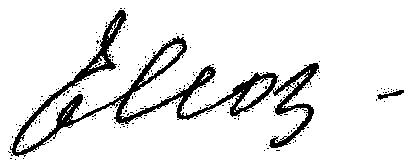 